Approved by order of "Azerbaijan Caspian Shipping" Closed Joint Stock Company dated 1st of December 2016 No. 216.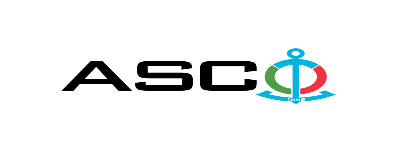 “AZERBAIJAN CASPIAN SHIPPING” CLOSED JOINT STOCK COMPANYANNOUNCES AN OPEN BIDDING FOR PROCUREMENT OF EQUIPMENT, LICENSE AND SERVICES REQUIRED FOR UPGRADING OF THE CENTRAL AUTOMATED TELEPHONE SYSTEM BIDDING NO. AM-001/2019Procurement Committee of "ACS" CJSC(On the participant`s letter head)APPLICATION FOR PARTICIPATION IN THE OPEN BIDDING___________ city                                                                          “__”_______20____________№           							                                                                                          To attention of Mr. Jabrail MahmudluChairman of Procurement Committee of  "ACS" CJSCWe, hereby confirm the intention of [ to state full name of the participant ] to participate  in the open bidding No.  [ bidding No. shall be inserted by participant ] announced by "ACS" CJSC in respect of procurement of "__________________" .Moreover, we confirm that no winding - up or bankruptcy proceeding is being performed or there is no circumstance of cessation of activities or any other circumstance that may impede participation of [ to state full name of the participant ]  in the stated bidding. In addition, we warrant that [ to state full name of the participant ] is not an affiliate of "ACS" CJSC.Below mentioned contact details are available to respond to any question that may emerge in relation to the documents submitted and other issues : Contact person :  . . . . . . . . . . . . . . . . . . . . . . .  Position of the contact person  :. . . . . . . . . . . . . . . . . . . . . . . Telephone No. : . . . . . . . . . . . . . . . . . . . . . . . Fax No. : . . . . . . . . . . . . . . . . . . . . . . . E-mail address. : . . . . . . . . . . . . . . . . . . . . . . . Attachment :Original of the bank evidence as  a proof of payment of participation fee  – __ page(s).________________________________                                   _______________________(initials of the authorized person)                                                                                                        (signature of the authorized person)_________________________________                                                   (position of the authorized person)                                                                                                                          STAMP HERELIST OF EQUIPMENT, LICENSE AND SERVICES REQUIRED FOR UPGRADING OF THE CENTRAL AUTOMATED TELEPHONE SYSTEMLOT-1LOT-2LOT-3For technical questions please contact :                   Emin Alizade Tel. +99412 4043700 (ext 1112),                 +99450 255 74 51    E-mail:  emin.alizade@asco.az Due diligence shall be performed in accordance with the Procurement Guidelines of "Azerbaijan Caspian Shipping" Closed Joint Stock Company prior to the conclusion of the purchase agreement with the winner of the bidding.  Such winner company shall enter the following link ( http://www.acsc.az/az/pages/2/241 ) and fill in the special application  or present the following documents :http://www.acsc.az/az/pages/7/247 Articles of association of the Company (including all amendments and changes thereto) An extract from state registry of commercial legal entities  (such extract to be issued not later than last 1 month)Information on the founder in case if the founder of the company is a legal entityCertificate of Tax Payer`s Identification Number Audited accounting balance sheet or tax declaration  (depending on the taxation system) / reference issued by taxation bodies on non-existence of debts for tax Identification card of the legal representative Licenses necessary for provision of the relevant services / works  (if any)No agreement of purchase shall be concluded with the company which did not present the above-mentioned documents or failed to be assessed positively as a result of the due diligence performed! Submission documentation required for participation in the bidding :Application for participation in the bidding (template has been attached hereto) ;Bank evidence as a proof of participation fee ;Bidding offer At the initial stage, application for participation in the bidding ( signed and stamped ) and bank evidence proving payment of participation fee shall be submitted in English, Russian or in Azerbaijani languages to the official address of "Azerbaijan Caspian Shipping" CJSC or email address of contact person in charge by the date of 30.01.2019, 18.00 Baku time.Description (list) of goods, works or services has been attached  hereto. The amount of participation fee and collection of general terms and conditions (bidding offer documentation)  :Any participant (bidder), who desires to participate in the bidding and to submit its bidding offer, shall pay for participation fee stated below and shall submit the evidence as a proof of payment to "ACS" CJSC not later than the date stipulated in section one.  All participants (bidders), who have fulfilled these requirements, may obtain general terms relating to the procurement subject from contact person in charge by the date envisaged in section III of this announcement at any time from 09.30 till 17.30 at any business day of the week.  LOT-1  AZN 50  (VAT inclusive)  LOT-2 AZN 50 (VAT inclusive) LOT-3 AZN 50 (VAT inclusive) or its equivalent which may be paid in USD or EURO.   Account No. :Except for circumstances where the bidding is cancelled by ACS CJSC, participation fee shall in no case be refunded!Final deadline date and time for submission of the bidding offer :All participants, which have submitted their application for participation in the bidding and bank evidence as a proof of payment of participation fee by the date and time stipulated in section one, shall submit their bidding offer (one original and two copies) enclosed in sealed envelope to "ACS" CJSC by the date of 07.02.2019, by 18.00 Baku time.All bidding offer envelopes submitted after above-mentioned date and time shall be returned back unopened. Applicable rules in the bidding and exclusive right of "ACS" CJSC :The bidding shall be held in accordance with the order dated 12 June 2014, No. 99 and " Guidelines for Organization and Management of procurement in "Azerbaijan Caspian Shipping" Closed Joint Stock Company" which has been approved on the basis of such order.   "Azerbaijan Caspian Shipping" Closed  Joint Stock Company shall be entitled to refuse all bidding offers and terminate the bidding in accordance with " Guidelines for Organization and Management of procurement in "Azerbaijan Caspian Shipping" Closed Joint Stock Company".Address of the procuring company :The Azerbaijan Republic, Baku city, AZ1029 (postcode), Heydar Aliyev Avenue 152, “Chinar Plaza” 24th floor, Procurement Committee of ACSC. Contact person in charge :Vugar Jalilov Secretary of the Procurement Committee of "ACS" CJSCTelephone No. : +994 12 404 37 00 (1132)Email address: tender@asco.az Contact person on legal issues :Telephone No. : +994 50   277 02 85E-mail address. :  Huquq.meslehetcisi@asco.azTender offer envelopes` opening date and time :The opening of the envelopes shall take place on 08.02.2019, at 16.30 PM Baku time in the address stated in section V of the announcement.  Information  on the winner of the bidding :Information on the winner of the bidding can be found on the announcement tab from the official website of  "ACS" CJSC.  Other conditions of the bidding : İtem  No.Equipment nameQuantityThe Production Services Department1Central processor / OpenScape 4000 EcoServer Simplex12Central processor / OpenScape 4000 EcoServer Duplex13Power Supply Unit / Replacement UACD solution by the actual solution14Installation kit for OpenScape 4000  / Installation Kit S (for OpenScape 4000/HiPath 4000 Expansion Order)1The Caspian Sea Oil Fleet5OpenScape 4000 upgrade package up to  AP3700IP's OpenScape Enterprise Gateway / OpenScape 4000 Upgrade Package for AP 3700 IP to an OpenScape Enterprise Gateway (smart shelf) 16Installation kit for OpenScape 4000  / Installation Kit S (for OpenScape 4000/HiPath 4000 Expansion Order)1Bibiheybat Ship Repair Yard7OpenScape 4000 upgrade package up to  AP3700IP's OpenScape Enterprise Gateway / OpenScape 4000 Upgrade Package for AP 3700 IP to an OpenScape Enterprise Gateway (smart shelf) 18Installation kit for OpenScape 4000  / Installation Kit S (for OpenScape 4000/HiPath 4000 Expansion Order)1İtem  No.Name of licensesQuantityThe Production Services Department1OpenScape 4000 V8 Upgrade for HiPath 4000 V3.06402OpenScape 4000 V8 Base Software for Upgrade V1.0-V513OpenScape 4000 Survivability License for Access Points2The Caspian Sea Oil Fleet4OpenScape Enterprise Gateway Base License-Package1Bibiheybat Ship Repair Yard5OpenScape Enterprise Gateway Base License-Package1İtem  No.Name of the servicesQuantityThe Production Services Department1Installation and commissioning of the OpenScape 4000 system12SSP 1Y for OpenScape 4000 V8 Flex License6403SSP 1Y for OpenScape 400 Base Software14SSP 1Y for Survivability License for AP 3700 İP, SoftGate and Access 500 i/a25SSP 1Y for OpenScape 4000 V8 Duplex License1The Caspian Sea Oil Fleet6SSP 1Y for OpenScape Enterprise Gateway Base License-Package1Bibiheybat Ship Repair Yard7SSP 1Y for OpenScape Enterprise Gateway Base License-Package1